 LE JEU DU LE LIEVRE ET LA TORTUE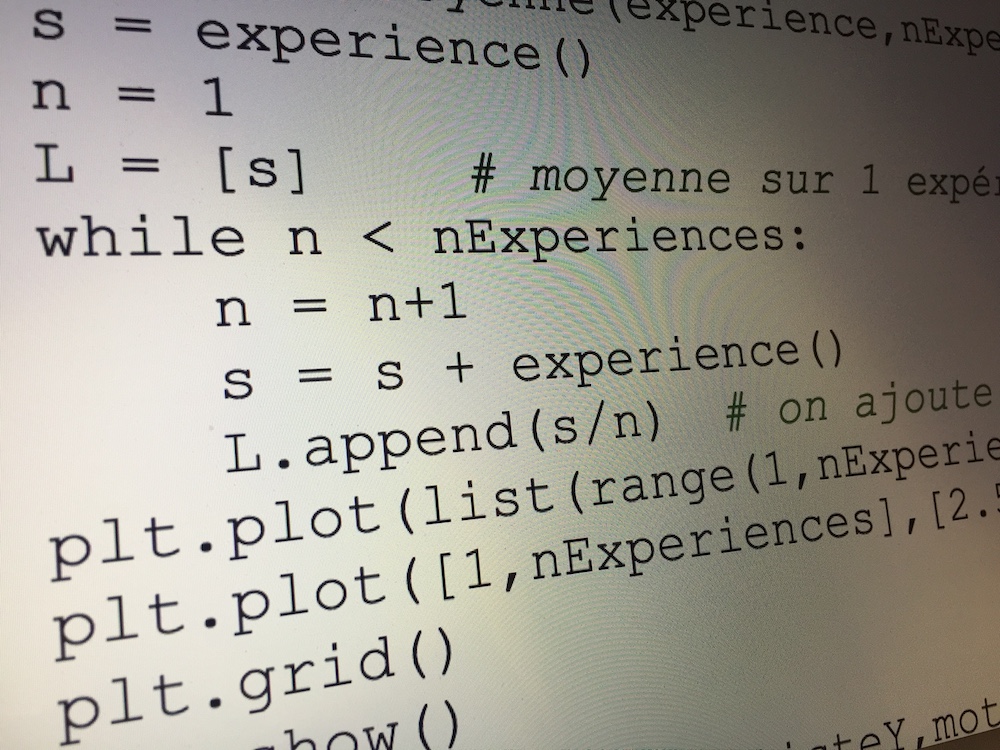 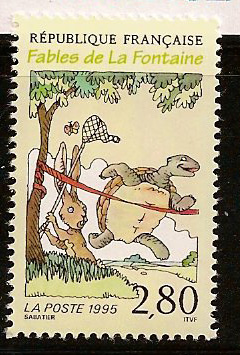 Règle du jeu :À chaque tour, on lance un dé. Si le 6 sort, alors le lièvre gagne la partie, sinon la tortue avance d’une case. La tortue gagne quand elle a avancé 6 fois.Le jeu est-il à l’avantage du lièvre ou de la tortue ?Syntaxe pour générer un nombre entier aléatoire :(*) En Python, la commande randint nécessite l'appel d'un module au début du programme. Pour ce faire, taper : from random import*On a écrit dans différents langages de programmation un algorithme dont l'objectif est de simuler le jeu :1) a) En exécutant ce programme, on obtient l'affichage suivant :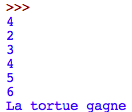 En quoi ce résultat ne traduit pas la situation définie par le jeu ?    b) Corriger un des programmes afin que celui-ci simule correctement le jeu.2) À l'aide d'une calculatrice ou d'un logiciel, tester plusieurs fois ce programme.Qui semble avoir l'avantage : le lièvre ou la tortue ?3) Démontrer le résultat précédent à l'aide de l'arbre des possibles résumant la situation du jeu.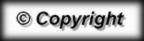 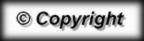 Langage naturelTICASIOPythonGénérer un nombre entier aléatoire de l'intervalle [1,6]randInt(1,6)RanInt#(1,6)randint(1,6)TICASIOPython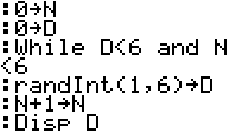 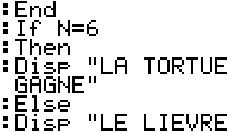 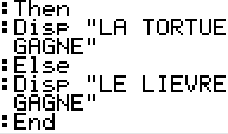 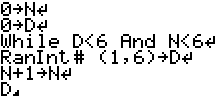 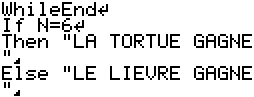 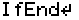 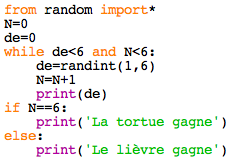 